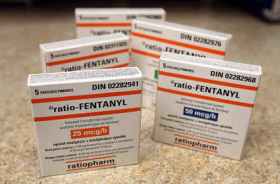 Prescription Fentanyl PatchesSymptoms of an overdose can include one or more of these warning signs:Very shallow breathing or not breathing at allCold, clammy skinLips and nails turning blueChoking or throwing upPupils are tiny/pin pointGurgling sounds or snoring while breathingPerson passes out and you cannot wake them upSeizures or convulsions Fentanyl Facts-Much more toxic then other opioids-Overdose can happen with small amounts-Falsely sold as other drugs (eg; oxycodone)-Often mixed with other drugs and contaminates-Contributed to an estimated 90 deaths in BC in 2014Overdose can happen when you take too much of a drug, or a combination of drugs. An overdose looks different depending on which drugs you take.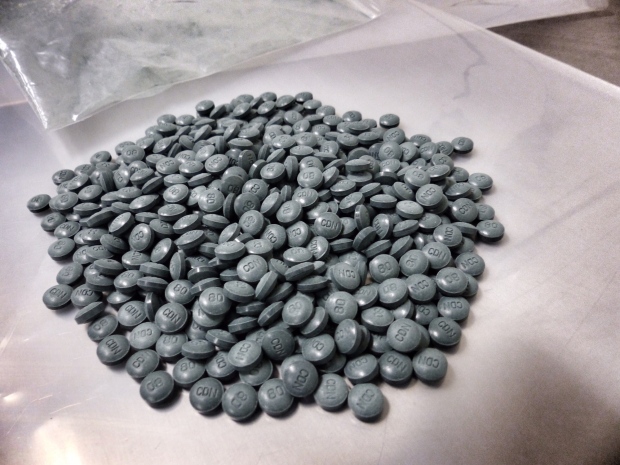 What NOT to do if someone with you is ODingThese are not good ideas and can make the problem worse!DO NOT leave them alone. If you feel you need to leave, call 911, write a note for emergency services and tell them:1) What the person took2) How much they took3) When they took itDO NOT put the person in a cold bath or shower. Cooling their body will lower their heart rate even more then the drug willDO NOT leave them on their back. Turn them so they’re lying on their side, that way they can’t choke on their vomitDO NOT hit or hurt them to try and bring them around or wake them upDO NOT give them any other drugsDO NOT inject them with salt water(And be sure to pick photos that show off what your company does best. Pictures should always dress to impress.)Tips to Prevent an OverdoseDon’t use alone! If there’s a problem, you can help each other out. Or have a DD to keep an eye out for you. Know your source and ask around. Make sure you know your dealer and how strong their product isDo “test shots” (smaller amounts than usual). You can always do more, you can’t do less.Start small if you haven’t used in a while. (like if you’ve been in jail or detox) Many people OD when starting back up again, because their tolerance is low. Know the risks of mixing drugs. You are more likely to OD if you use more than one downer at a time or mix with alcohol or other drugs. Speed-balls are a dumb idea (using opiates and cocaine together). You can have a delayed overdose when the cocaine wears off. Naloxone is a medication that can temporarily reverse the effects of an overdose from opioids (heroin, fentanyl, methadone) Have a kit with you and learn how to use it!!Read… React… Remember It’s easy to lose your cool, so keep these tips handy and talk to your friends.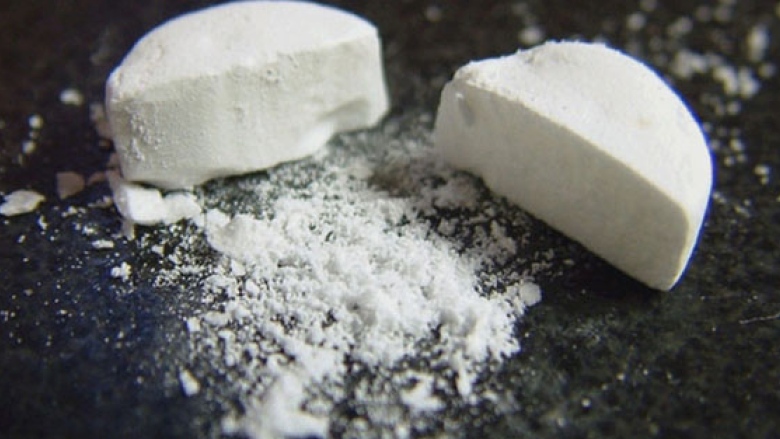 Pills can be crushed into powder and cut into other drugsWhat to do if someone is ODing1) Call 9112) Use the Naloxone kit if you have one3) Roll them into the recovery position if they are unconscious. This prevents problems like choking on their tongue or vomiting4) Breathe for them if they stop breathing. Use CPR. Tilt their head back, make sure their airway is clear, give them a breath every 5 seconds5) Stay with them until help comes. If you can’t stay, write a note and leave it with them for EMS.When an OD happens, remembering these tips can save a life. If you’re going to use, educate yourself. Don’t be afraid to talk to your friends, family and others in your circle.